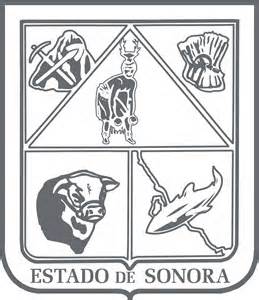                  GOBIERNO DEL ESTADO DE SONORA          	      17-SRH-P14-F01/REV.01            DESCRIPCIÓN DE PUESTO											ID: 1105-019OBJETIVOApoyar al mantenimiento preventivo y correctivo de la red, así como ofrecer soporte técnico al personal de las áreas que lo necesiten.	RESPONSABILIDADES	RELACIONESMEDIDORES DE EFICIENCIADATOS GENERALES DEL PERFILGrado de estudios	Grado de estudios requerido y deseable.	Requerido:  	Deseable:   ¿El puesto requiere alguna especialización académica?	Carrera:	    	Área:	    Tecnologías de información o Administrativa¿El puesto requiere experiencia laboral?La experiencia laboral requerida.• 1 año en aplicaciones computacionales ¿La ejecución del puesto requiere del conocimiento del inglés o algún otro idioma?Grado de dominio del idioma inglés¿La ejecución del puesto requiere del conocimiento de manejo de computadora?Nivel de conocimientos de computación.¿Qué nivel de habilidad de trato con personas requiere el puesto?Habilidad de trato con personas.¿Cuál es el nivel de la responsabilidad gerencial necesaria?Nivel de responsabilidad gerencial¿Cuál es el resultado esencial del puesto?El resultado esencial del puesto y el resultado secundario más importante.En primer lugar: 
En segundo lugar:  En relación al servicio a la comunidad y a los objetivos sociales y políticos del Gobierno del Estado, su puesto:Orientación del puesto.Manejo de personal requeridoNúmero de personas a cargo del titular del puestoRecursos financieros a su cargo(M = 000; MM = 000,000 de pesos anuales)¿Si maneja recursos financieros, su responsabilidad sobre ellos es?Tipo de responsabilidad sobre los recursos financieros que maneja.Tipo de Análisis PredominanteMarco de actuación y supervisión recibida	DATOS DE APROBACIÓNInformación provista por:                                              	    Información aprobada por:	DATOS GENERALES	DATOS GENERALES	DATOS GENERALES	DATOS GENERALESTítulo actual del puesto funcional:Auxiliar de InformáticaDependencia/Entidad:Secretaría de Economía, Dirección General de Administración, Subdirección de Tecnología e Informática     Área de adscripción:Dirección General de AdministraciónReporta a:Subdirector de Tecnología e InformáticaPuestos que le reportan:Ninguno1.–Apoyar en la elaboración de presentaciones ejecutivas que requiera la Dirección General de Administración, sobre las ponencias que se realizan cada 15 días.2.-Digitalización y/o elaboración de planos.3.-Elaboración de tablas y/o mapas estadísticos mineros4.-Actualización de la página de internet de la Secretaría de Economía sobre el sector minero.5.-Colaborar en la coordinación y desarrollo de eventos relacionados con el sector minero en la logística del evento (funciones informáticas).6.-Actualizar del SIR cada trimestre.7.-Actualizar el SEVI cada trimestre.Internas:a) –  Secretaría de Economía (Dirección General de Administración): Para estar en coordinación sobre la información actualizada dentro de la página de internet de la Secretaría, así como la actualización del Programa SIR y SEVI.Externas:a) –Ninguna1.– Cumplimiento en tiempo y forma de las actividades encomendadas.Sexo:Estado Civil:Edad:Entre 23 y 60 años. Nombre : Nombre :    Cargo :Auxiliar de Informática    Cargo :Subdirección de Tecnología e Informática